La et ses satellites aiment organiser des journées thèmes pour souligner certains évènements ou tout simplement agrémenter la routine. Lors de ces journées spéciales, les enfants auront la permission d’apporter certains objets de la maison, par exemple un objet électronique lors d’une journée électronique ou une peluche lors d’une journée pyjama. La garderie tient à vous aviser que la décision d’envoyer ou non ces objets vous revient, par conséquent la garderie se dégage de toutes responsabilités concernant les objets qui peuvent avoir été perdus, volés ou brisés durant ces activités.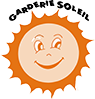 Si je ,________________________________________________, autorise mon enfant, __________________________________, à apporter les objets indiqués pour les journées thème, je consent à dégager la garderie Soleil et ses satellites de toutes conséquences résultant d’une perte, bris ou vol de cet objet.Signature du parent :_________________________________  Date :_____________________________La et ses satellites like to organize theme days to highlight certain events or simply enhance the routine. On these special days, children will be allowed to bring certain items from home, such as an electronic item on an electronic day or a teddy bear for a pajama day. The daycare would like to advise you that the decision to send or not these items is up to you; therefore, the daycare is not responsible for any items that may have been lost, stolen or broken during these activities.If I, __________________________________________________, authorize my child,___________________________________________, to bring the items indicated for the theme days, I agree to release the daycare center and its satellites from all consequences resulting from the loss, breakage or theft of those items.Parents signature:________________________________________ Date:_________________________